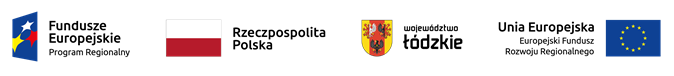                                                                                   Załącznik do uchwały Nr 955/23                                                                                   Zarządu Województwa Łódzkiego
                                                                                  z dnia 26 października 2023 r.Informacja o projekcie wybranym  do dofinansowania ze środków Europejskiego Funduszu Rozwoju Regionalnego znajdującym się w wykazie projektów zidentyfikowanych w ramach trybu pozakonkursowego, stanowiącym załącznik nr 4 do Szczegółowego opisu osi priorytetowych Regionalnego Programu Operacyjnego Województwa Łódzkiego na lata 2014-2020Informacja o projekcie wybranym  do dofinansowania ze środków Europejskiego Funduszu Rozwoju Regionalnego znajdującym się w wykazie projektów zidentyfikowanych w ramach trybu pozakonkursowego, stanowiącym załącznik nr 4 do Szczegółowego opisu osi priorytetowych Regionalnego Programu Operacyjnego Województwa Łódzkiego na lata 2014-2020Informacja o projekcie wybranym  do dofinansowania ze środków Europejskiego Funduszu Rozwoju Regionalnego znajdującym się w wykazie projektów zidentyfikowanych w ramach trybu pozakonkursowego, stanowiącym załącznik nr 4 do Szczegółowego opisu osi priorytetowych Regionalnego Programu Operacyjnego Województwa Łódzkiego na lata 2014-2020Informacja o projekcie wybranym  do dofinansowania ze środków Europejskiego Funduszu Rozwoju Regionalnego znajdującym się w wykazie projektów zidentyfikowanych w ramach trybu pozakonkursowego, stanowiącym załącznik nr 4 do Szczegółowego opisu osi priorytetowych Regionalnego Programu Operacyjnego Województwa Łódzkiego na lata 2014-2020Informacja o projekcie wybranym  do dofinansowania ze środków Europejskiego Funduszu Rozwoju Regionalnego znajdującym się w wykazie projektów zidentyfikowanych w ramach trybu pozakonkursowego, stanowiącym załącznik nr 4 do Szczegółowego opisu osi priorytetowych Regionalnego Programu Operacyjnego Województwa Łódzkiego na lata 2014-2020Informacja o projekcie wybranym  do dofinansowania ze środków Europejskiego Funduszu Rozwoju Regionalnego znajdującym się w wykazie projektów zidentyfikowanych w ramach trybu pozakonkursowego, stanowiącym załącznik nr 4 do Szczegółowego opisu osi priorytetowych Regionalnego Programu Operacyjnego Województwa Łódzkiego na lata 2014-2020Informacja o projekcie wybranym  do dofinansowania ze środków Europejskiego Funduszu Rozwoju Regionalnego znajdującym się w wykazie projektów zidentyfikowanych w ramach trybu pozakonkursowego, stanowiącym załącznik nr 4 do Szczegółowego opisu osi priorytetowych Regionalnego Programu Operacyjnego Województwa Łódzkiego na lata 2014-2020Informacja o projekcie wybranym  do dofinansowania ze środków Europejskiego Funduszu Rozwoju Regionalnego znajdującym się w wykazie projektów zidentyfikowanych w ramach trybu pozakonkursowego, stanowiącym załącznik nr 4 do Szczegółowego opisu osi priorytetowych Regionalnego Programu Operacyjnego Województwa Łódzkiego na lata 2014-2020Lp. Numer WnioskuNazwa Wnioskodawcy Tytuł    projektuCałkowita wartość projektu (PLN)  Dofinansowanie (PLN)Wnioskowane dofinansowanie z EFRR (PLN)Procent przyznanych punktów1WND-RPLD.04.03.01-10-0003/23Gmina Brójce„Rozbudowa sieci oświetlenia ulicznego w Gminie Brójce”490 383,66310 975,00310 975,0077,61%